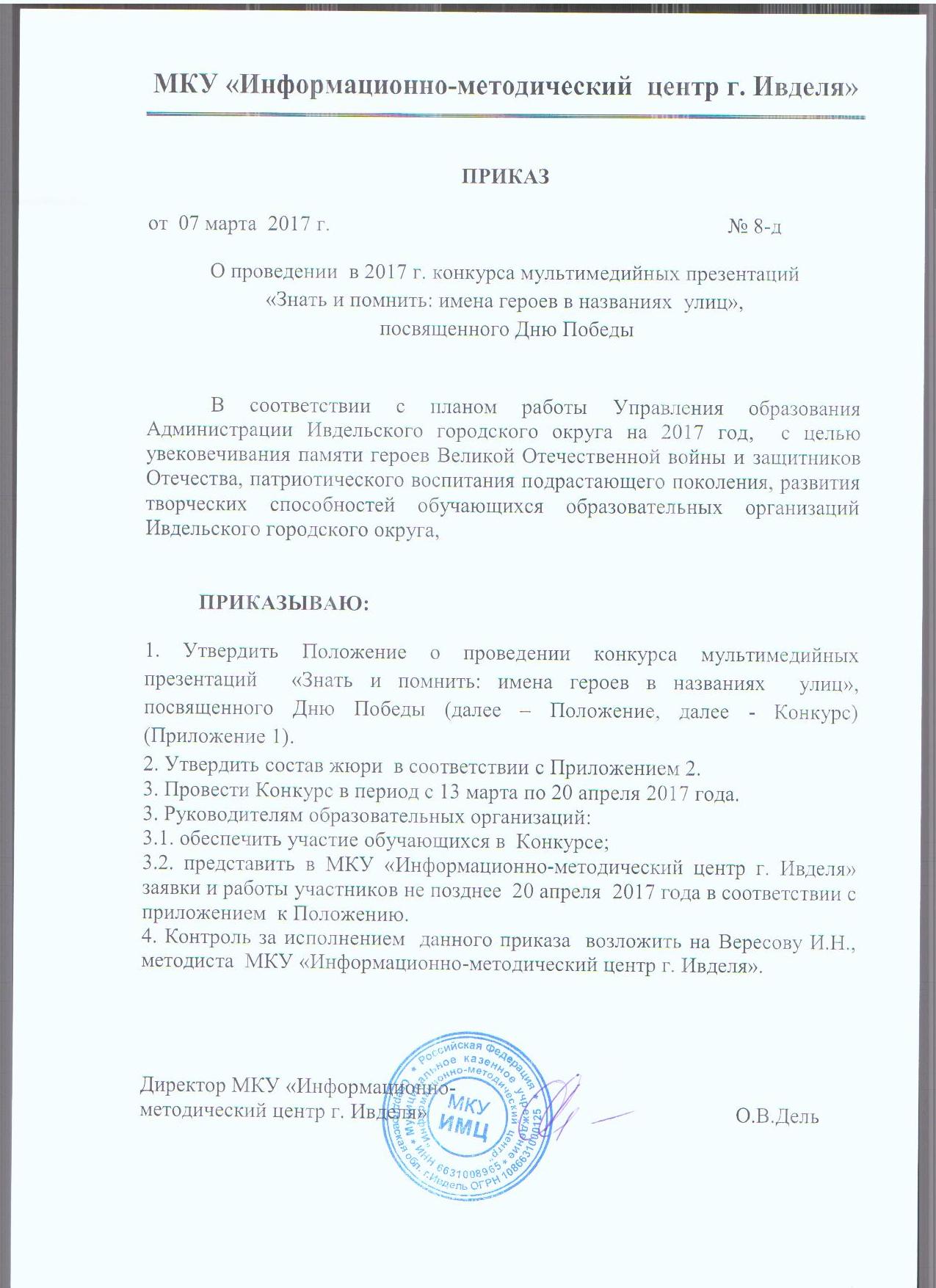 Приложение  № 1 к приказуМКУ ИМЦ г. Ивделяот 07 марта 2017 года № 8-дПОЛОЖЕНИЕ  о проведении в 2017 г.   конкурса мультимедийных презентаций «Знать и помнить: имена героев в названиях улиц», посвященного Дню Победы 1. Общие положения 1.1. Настоящее Положение о проведении конкурса мультимедийных презентаций «Знать и помнить: имена героев в названиях улиц», посвященного Дню Победы (далее Конкурс) устанавливает порядок организации и проведения Конкурса. 1.2. Организатором Конкурса является Муниципальное казенное учреждение «Информационно-методический центр г. Ивделя» (далее - МКУ ИМЦ г. Ивделя»).1.3. Конкурс проводится в период с 13.03.2017 по 20.04.2017 г. Заявки  в соответствии с приложением  и работы участников предоставляются не позднее 20 апреля 2017 года2. Цель конкурса  -  увековечивание памяти героев Великой Отечественной войны и защитников Отечества. 3. Задачи конкурса: - активизация работы по патриотическому воспитанию молодежи Ивдельского городского округа; - содействие развитию солидарности и преемственности между поколениями; -  сохранение памяти о событиях, связанных с Великой Отечественной войной, о каждом Солдате Победы; - актуализация информации о Великой Отечественной войне и её участниках; - развитие поисковой и исследовательской деятельности по изучению Великой Отечественной войны; -   содействие развитию творческих способностей обучающихся.4. Участники конкурса Участниками конкурса могут быть обучающиеся  4 – 11 классов общеобразовательных организаций Ивдельского городского округа. 5. Требования к работам, выдвинутым на конкурс: 5.1. На Конкурс принимаются мультимедийные презентации, выполненные в программе Microsoft Office Power Point. • первый слайд презентации - титульный. На нем указываются: название конкурса, название работы, ФИО автора презентации (полностью), место учебы автора (полностью), фото автора (по желанию); • предпоследний слайд презентации должен содержать список источников основного содержания (тексты, схемы и т.д.); список источников иллюстраций. Для каждой иллюстрации, используемой в презентации, должен быть указан источник; • в презентации должны присутствовать ссылки на список авторов с контактной информацией, источники информации, используемой при ее создании. • количество слайдов презентации не ограничено. 5.2. Конкурс проходит по следующим номинациям: • «Историческое наследие родного края: военная топонимия»; • «Имена земляков-героев Великой Отечественной войны на карте нашего города, поселка»; • «Спасибо тебе, солдат!»: изучаем историю ВОВ в библиотеке, музее, архиве». 5.3. Примерные виды творческих работ: • виртуальная экскурсия; • историко-краеведческий квест по улицам города; • электронный историко-литературный биографический альбом; • презентация-плакат; • электронный альманах или дневник читателя; • слайд-фильм. 5.4. Рекомендации по выполнению работы: 1. Выделить улицы (памятники, мемориальные комплексы или другие объекты) города/поселка, носящие имена героев, участников Великой Отечественной войны; выяснить основания присвоения имени героев-земляков улицам города, освещая их роль в событиях истории; систематизировать материал, поработав в библиотеке, электронных архивах музеев. Уточнить методы исследовательской деятельности участников. 2. Сформулировать проблему. Разработать основную идею и тему конкурсной работы, отобрать содержание. Выбрать вид конкурсной работы, способы обобщения и представления материала. 5.5. Критерии оценки мультимедийных презентаций: • соответствие тематике конкурса; • содержательная часть: полнота информации, отсутствие теоретических ошибок, логика представления информации, грамотность; • оригинальность представления заявленной темы, красочность оформления; • наличие ссылок на источники информации; • дизайн презентации, цветовое и звуковое оформление представление информации на слайдах. • соответствие материала поставленной цели; • использование современных технологий (мультимедиа): вставка текста, фото, звука.6. Определение победителей6.1. Для определения победителей конкурса создается комиссия, в состав которой входят представители образования, историко-этнографического музея г. Ивделя, общественности.6.2.  Итоги подводятся по трем возрастным группам: обучающиеся 4 – 5 классов; обучающиеся 6 – 8 классов; обучающиеся 9 – 11 классов.6.3. Все участники конкурса награждаются дипломами участника, победители – дипломами и памятными призами.Приложение к Положению о проведении в 2017 г.  конкурса мультимедийных презентаций «Знать и помнить: имена героев в названиях улиц», посвященного Дню Победы Заявкана участие в конкурсе мультимедийных презентаций «Знать и помнить: имена героев в названиях улиц», посвященном Дню ПобедыФамилия, имя авторов (соавторов)Название работыМесто учебы автора (авторов), классРуководитель (Ф.И.О., № ОО, должность)Контактный телефон руководителя.Приложение  № 2 к приказуМКУ ИМЦ г. Ивделяот 07 марта 2017 года № 8-д Состав жюри конкурса мультимедийных презентаций«Знать и помнить: имена героев в названиях улиц», посвященного Дню ПобедыДель Оксана Владимировна – директор МКУ «Информационно-методический центр г. Ивделя»;Вересова И.Н. – методист МКУ «Информационно-методический центр г. Ивделя»;Воронкова О.В. -  методист МКУ «Информационно-методический центр г. Ивделя»;Норвилас Е.В. – председатель Территориальной комиссии по делам несовершеннолетних и защите их прав г. Ивделя;Брусницын С.Д. – экскурсовод МКУ «Историко – этнографический музей» г. Ивделя;Степаненко Г.И. – ветеран педагогического труда. 